Guide to log onto PEPPER to be become a User/Memberhttps://webnew.ped.state.nm.us/bureaus/literacy-humanities/ 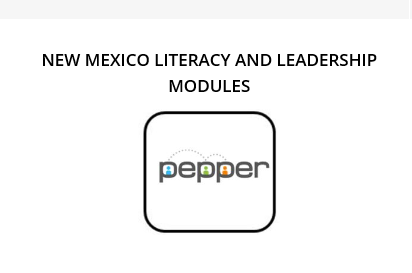 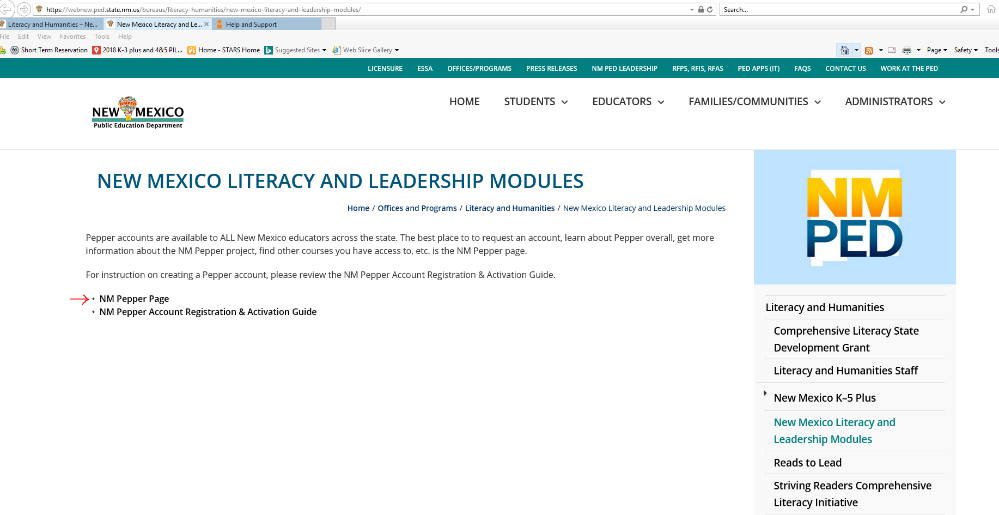 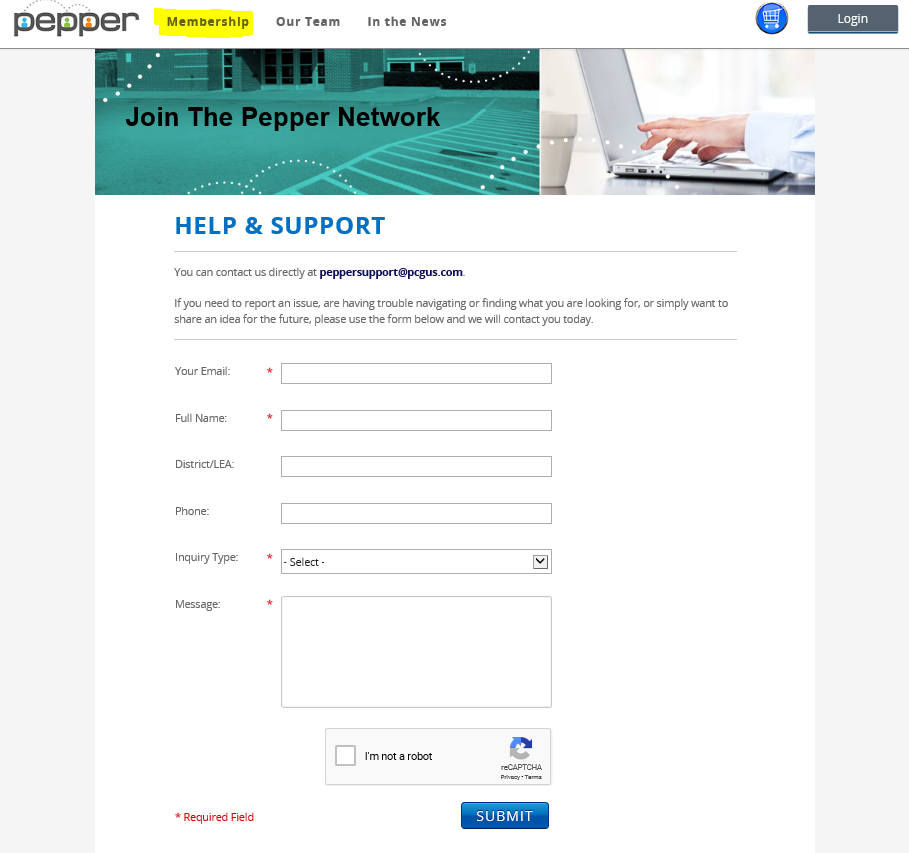 Link to become a new user/member:https://www.pepperpd.com/contact 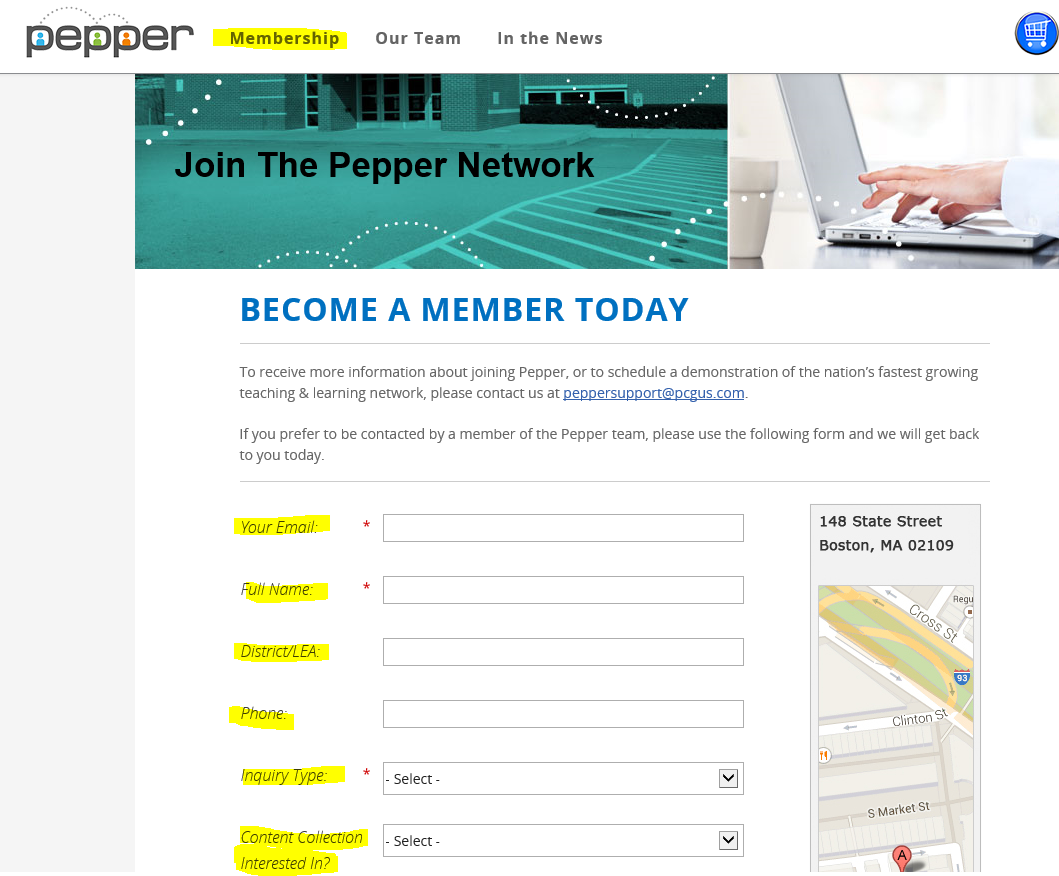 You will receive a confirmation email with login credentials and information within 24 hours.Once you are logged in:To Find Courses, click on down arrow (highlighted below). 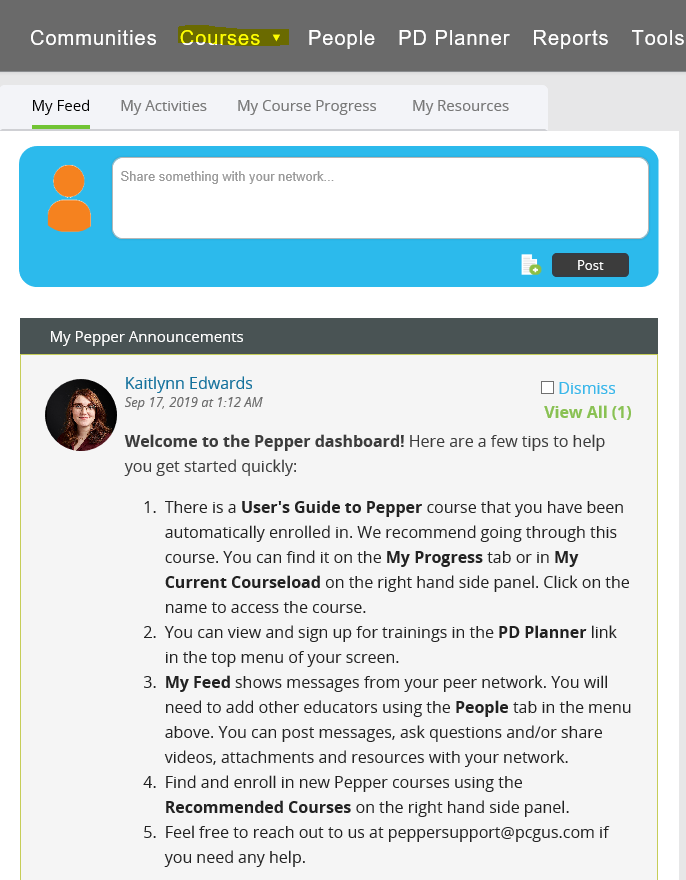 Click Courses available for New Mexico (highlighted below):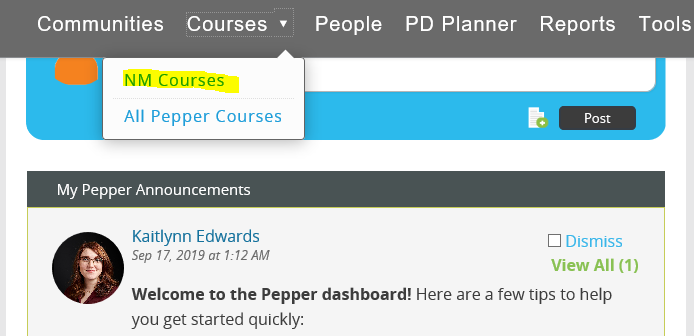 Users will see the following screen with all the Courses:*List of courses on next page*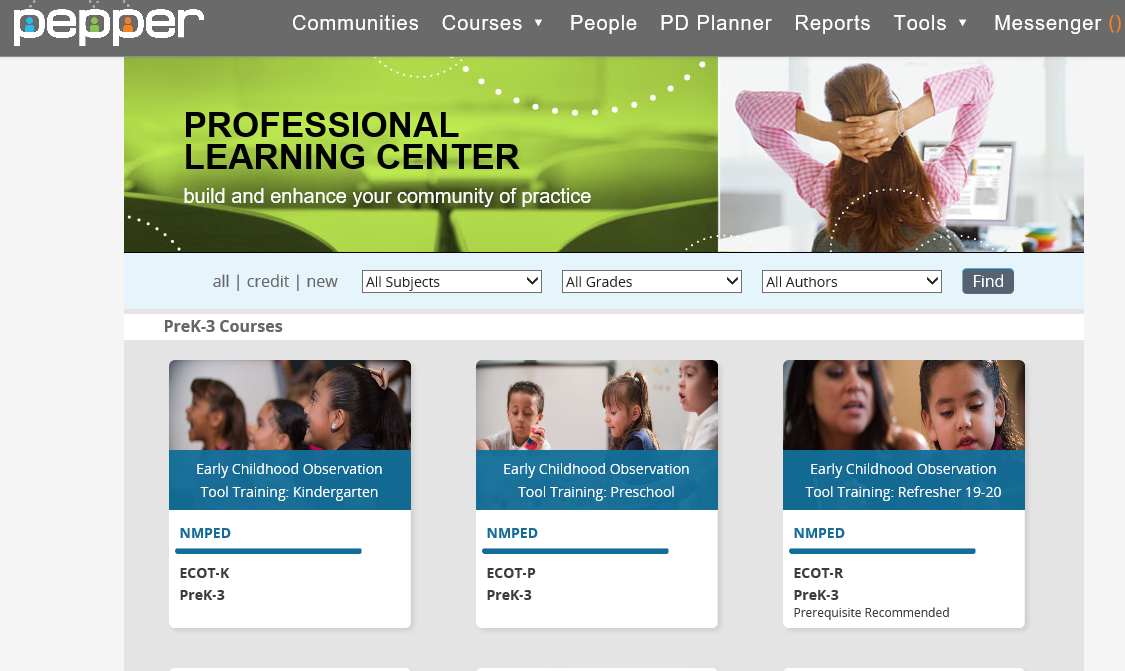 Available Courses:3 sections of NM Courses Prek-3 CoursesK5Plus CoursesK-12 CoursesAll Pepper CoursesNM Courses Available:PreK-3 CoursesECOT-K  - KindergartenECOT-P – PreschoolECOT-R – Refresher 19 - 20NMM0 – NM Building a Strong FoundationNMM1 – Focus on Foundational Reading SkillsNMM2 – Advanced Word Recognition and FluencyNMM3 – Developing Academic LanguageNMM4 – Increasing Reading ComprehensionNMR2L1 – Setting the Context for PreK-3 LiteracyNMR2L2 – Understanding Early Language and Literacy for ELLsNMR2L3 – PreK-3 Instruction in Literacy Foundational SkillsNMR2L4 – PreK-3 Instruction in Reading Comprehension and Language NMR2L5 – PreK-3 Instruction in Writing, Speaking, and ListeningNMR2L6 – Prek-3 Instruction for ELLs in Reading and WritingNMR2L7 – Administrator’s Role-Classroom “Look-For’s”NMR2L8 – Administrator’s Role-Using Assessment DataNMR2L9 – Administrator’s Role-Supporting Family EngagementFOCUS – A1 – Administrator Overview – Intentional TeachingFOCUS  - A2 – Administrator Overview – New Mexico Pyramid FrameworkFOCUS – A3 – Administrator Overview – Full Participation of Each ChildFOCUS – T1 – Intentional Teaching – Powerful InteractionsFOCUS – T2 – Intentional Teaching – Observational AssessmentK-5 CoursesNMELA1 – Understanding Text ComplexityNMELA2 – Literacy Supports for English Language LearnersNMELA3 – Close Reading and Text – Dependent QuestionsNMELA4 – Building Fluency and ComprehensionNMELA5 – Unlocking the Writing StandardsNMELA6 – Best Practices for Writing InstructionNML1 – Effectively Discussing Student DataK-12 CoursesUser’s Guide to PepperWhen Course is chosen users will see the following and will click Sign Up & Start Course (highlighted below):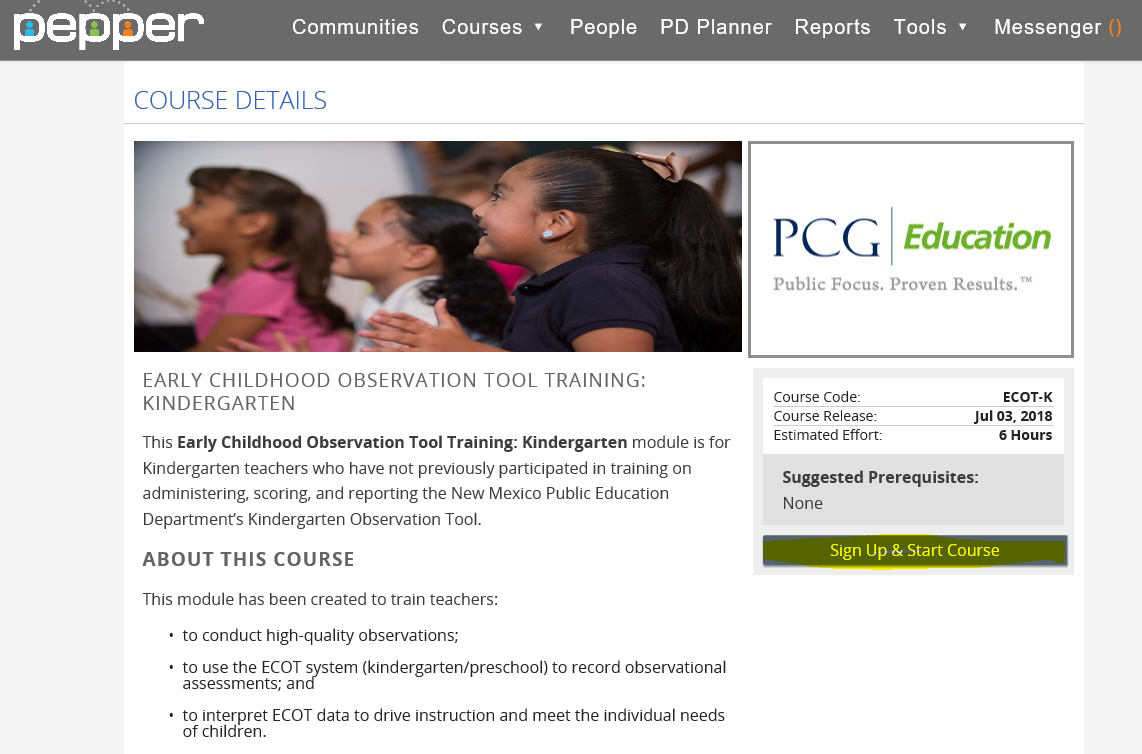 Users may also View a Detailed Course Outline by clicking + Expand or can also Download Detailed Course Outline (this is below the page above): 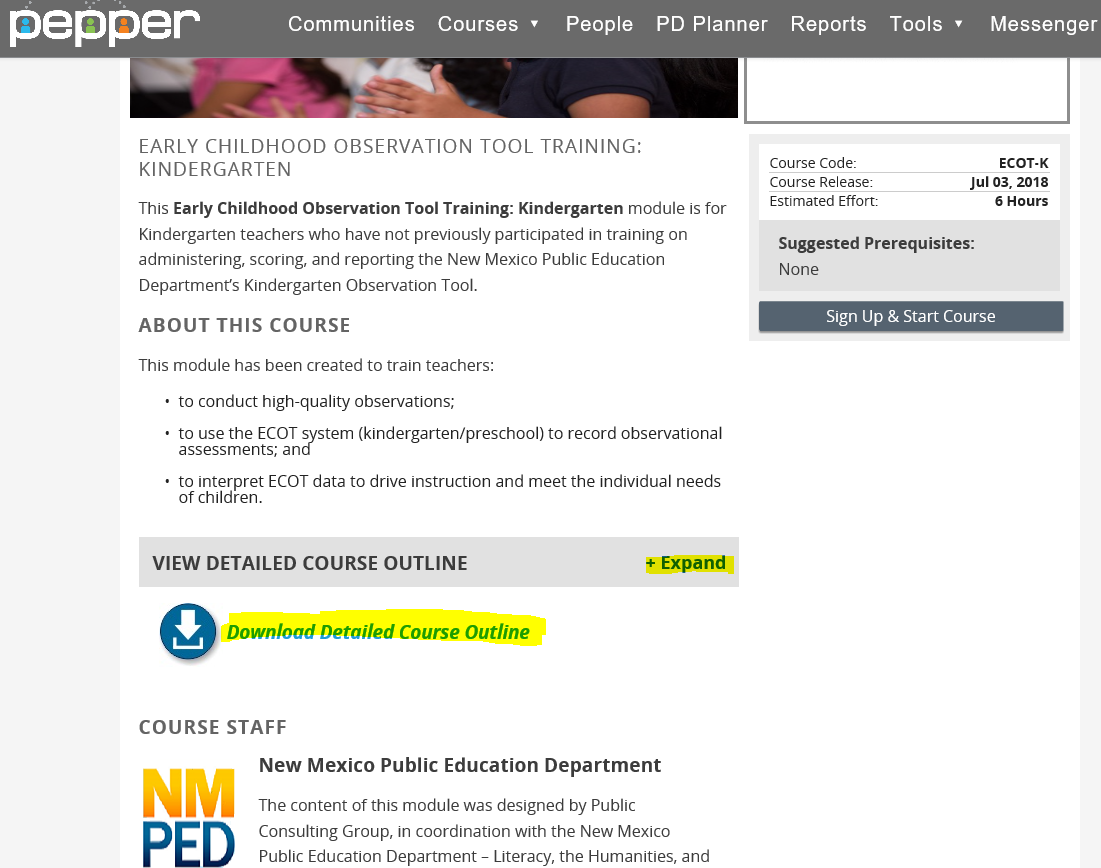 To print your “CERTIFICATE of COMPLETION” after the course.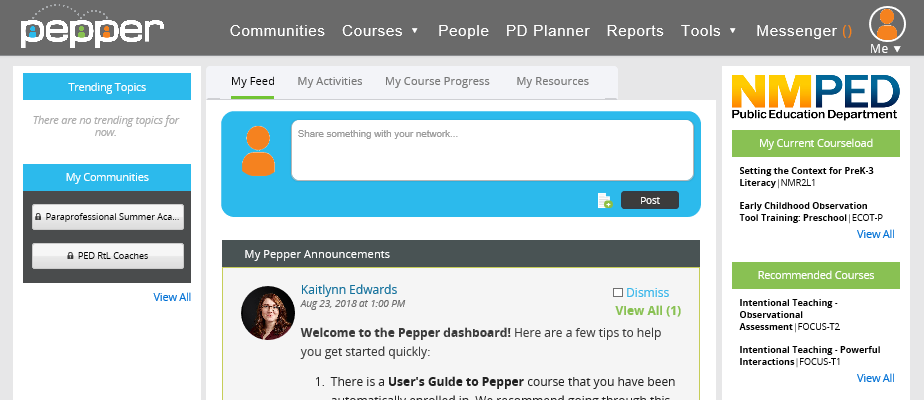 Find “COMPLETED COURSES”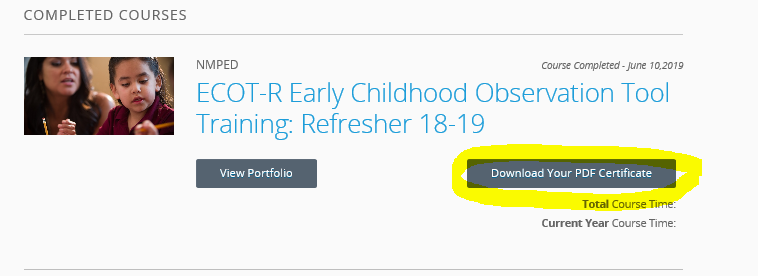 